Муниципальное бюджетное дошкольное образовательное учреждение детский сад № 40 «Радуга»Конспект физкультурного игрового занятия с детьми 2 года жизни«В гостях у кошки Мурки»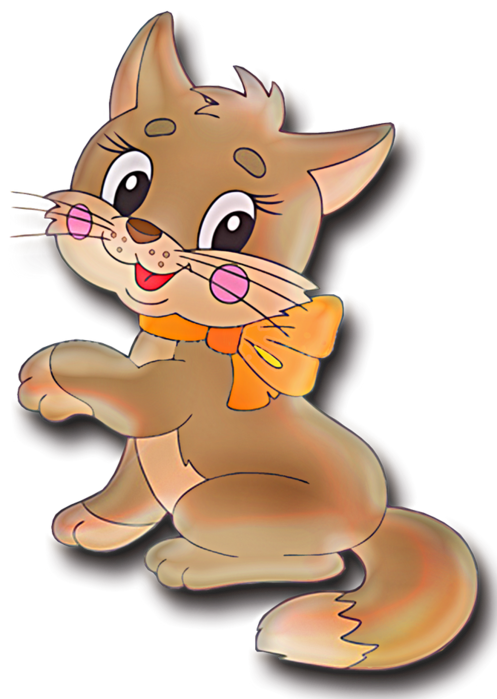 Подготовила: Галкина Г.П.2015 г.Программные задачи:Образовательная область: Физическое развитие	Обучающая: закреплять умение детей ходить по наклонной доске, упражнять в ползании на четвереньках и перелезание через бревно, учить энергично отталкивать мяч двумя руками.Оздоровительная: формировать у детей правильную осанку, способствовать закаливанию детского организма.Воспитательная: воспитывать самостоятельность, ловкость, умение действовать по сигналу воспитателя.Материалы: наклонная доска, бревно, дорожка, клубочки по количеству детей, игрушка – кошка, тряпичный мяч подвешенный на высоте поднятых рук детей, плетеный шнур или змейка.Ход занятияДети входят в зал их встречает Кошка, воспитатель спрашивает, кто это? Да, это киска, кошка Мурка. Дети здороваются с кошкой. Как кошка Мурка песни поет? Да, мяу- мяу.Вот какая кошечкаКруглая мордашечкаИ на каждой лапкеКоготки, царапки.Кошка Мурка в домике живетДеток к себе в гости зоветМы по дорожке пойдемИ к киске в гости попадем.Вводная часть.Ходьба по дорожке, затем по наклонной доске приподнятой на 10-15 см., дети гладят кошку, снова возвращаются и идут по дорожке 2-3 раза. После кошка хвалит детей. Мяу – мяу – ловкие ребята.Зашагали ножки, дружно по дорожкеРаз – два, раз –два дружно по дорожке.По ровненькой дорожкеШагают наши ножки.Мы по мостику пойдемНи за что не упадем.Кошка Мурка что – то вам приготовила, воспитатель выносит бревно, кладет его на середину ковра. Воспитатель говорит, что кошка Мурка очень любит лазать по полу и перелезать через бревно (2-3 раза). Предлагает детям ползти к кошке.Котя, котя, кошечкаПосиди-ка на окошечкеПолзут к тебе деткиДетки малолетки.«Мяу - мяу»Вы ползите, вы ползитеИ скорей ко мне идитеВот висит клубочек мой.Поиграйте вы со мной.Кошка хвалит детей.Воспитатель берет кошку в руки подносит к уху, «Что ты хочешь сказать, Мурка». Она говорит приготовила я для ребят клубочки, очень я люблю с ними играть. Воспитатель  расставляет детей сбоку. Показ воспитателя с объяснением. Встала около окна дорожки, клубочек взяла обеими руками, подняла над головой и бросила далеко – далеко киске: «На лови киска клубочек». Затем ставит детей вдоль дорожки, раздает клубочки (3-4 раза).Дети с кискою игралиИ клубочки ей бросали.Далее воспитатель ставит кошку в центре зала и предлагает показать кошке, как они еще умеют играть с клубочками.1.И.п. сидя, держать клубок обеими руками, поднять над головой, посмотреть на него, опустить на колени (4-5 раз).2. И.п. стоя, держать клубок двумя руками, присесть, положить клубок на пол, выпрямится, показать руки, сказать «нет», опять взять клубок и показать его кошке, сказать «вот» (4-5 раз).Мяу – мяу- очень весело играли.Игра: Роль кошки – воспитатель.Воспитатель ставит кошку в угол зала, говорит детям:На скамейке у дорожкиУлеглась и дремлет кошкаА мы к кошке пойдем.Дети подходят к кошке, затем воспитатель берет кошку в руки «Мяу - мяу» и бежит за детьми. Дети убегают в противоположный угол (2-3 раза).Мы веселые ребятаЛюбим бегать и играть.Ну, попробуй нас догнатьРаз – два – три – четыре – пять.Мяу – мяу – быстрее ребята.Мы играли, мы игралиИ немножечко мы усталиА теперь мы отдохнемТихо, тихо все пойдем.Спокойная ходьба.Есть у кошечки котятаМаленькие, серые ребятаПьют котята молокоИ не ходят далеко.Ходят котята ножкамиБелыми сапожкамиТопа – топа –топа – топТопа – топа – топа – стоп.Воспитатель спрашивает: «Кошка Мурка, понравилось тебе играть с нами». 